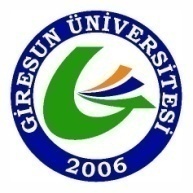 TÜRKİYE CUMHURİYETİGİRESUN ÜNİVERSİTESİİDARİ ve MALİ İŞLER DAİRE BAŞKANLIĞIİŞÇİ BİRİMİ EMEKLİLİK İŞLEMLERİ İŞ AKIŞ ŞEMASIBelge Düzenlenme Tarihi:23/03/2021TÜRKİYE CUMHURİYETİGİRESUN ÜNİVERSİTESİİDARİ ve MALİ İŞLER DAİRE BAŞKANLIĞIİŞÇİ BİRİMİ EMEKLİLİK İŞLEMLERİ İŞ AKIŞ ŞEMASISayfa Sayısı:1İş AkışıSorumlularFaaliyetDokümantasyon/ Çıktı/Kaynak   Emekli Olacak Personelin YazısıDaire Başkanı/ Şube MüdürüPersonel Daire Başkanlığı tarafından emekliliği hak kazanan personelin emekli olacağı tarihi bildiren yazısı EBYS sisteminden havale edilir.Yazı Elektronik Sigortalı Hesap FişiDaire Başkanı/Şube MüdürüPersonel Daire Başkanlığı tarafından emekliliği bildirilen personelin işten ayrılması gereken tarihin ertesi günü SGK sisteminden emekli olacak personel için ödenecek prim gününü gösteren Sigortalı Hesap Fişi doldurulur.Sigortalı Hesap Fişiİşçinin İşten AyrılmasıDaire Başkanı/Şube MüdürüHesap Fişi düzenlenen personelin SGK tarafından verilen Emekliliğe Müstehaklık yazısına istinaden Personel Daire Başkanlığı tarafından emekliliğe sevki olur yazısı Birime havale edilir. Olur yazısına istinaden personel SGK İşten Ayrılış Belgesi düzenlenerek çıkışı yapılırOlur Yazısı/SGK İşten Ayrılış Bildirgesi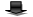 İşten ayrılışın BildirilmesiDaire Başkanı/ Şube MüdürüSGK İşten ayrılış Belgesi düzenlenerek işten ayrılan personelin ayrılış bildirgesi üst yazı ile Personel Daire Başkanlığına gönderilirElektronik Belge